Notice of Meeting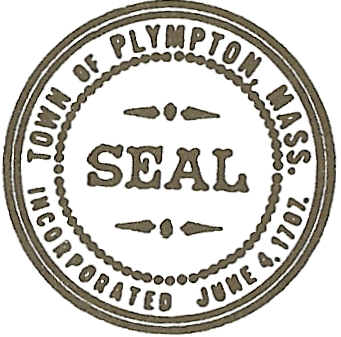 POSTED IN ACCORDANCE WITH THE PROVISIONS OF MGL 30A, §§ 18-25Open Space CommitteeSignature: _______Linda Leddy_____________________________        Date:___Feb 6, 2020__________________________________Name of Committee:Name of Committee:Name of Committee:Name of Committee:Name of Committee:Name of Committee:Name of Committee:Name of Committee:Name of Committee:Name of Committee:Place of Meeting:Town HouseTown HouseTown HouseTown HouseTown HouseTown HouseTown HouseTown HouseTown HouseDate:Wed Wed Wed Wed Feb 12. 2020Feb 12. 2020           Day of Week           Day of Week           Day of Week           Day of Week                         Date (mm/dd/yy)                         Date (mm/dd/yy)                         Date (mm/dd/yy)                         Date (mm/dd/yy)                         Date (mm/dd/yy)Time:7pm7pm7pmAM or PMAM or PMAM or PMAGENDA ATTACHED OR SUBJECTS TO BE DISCUSSED LISTED BELOW:AGENDA ATTACHED OR SUBJECTS TO BE DISCUSSED LISTED BELOW:AGENDA ATTACHED OR SUBJECTS TO BE DISCUSSED LISTED BELOW:AGENDA ATTACHED OR SUBJECTS TO BE DISCUSSED LISTED BELOW:AGENDA ATTACHED OR SUBJECTS TO BE DISCUSSED LISTED BELOW:AGENDA ATTACHED OR SUBJECTS TO BE DISCUSSED LISTED BELOW:AGENDA ATTACHED OR SUBJECTS TO BE DISCUSSED LISTED BELOW:AGENDA ATTACHED OR SUBJECTS TO BE DISCUSSED LISTED BELOW:AGENDA ATTACHED OR SUBJECTS TO BE DISCUSSED LISTED BELOW:AGENDA ATTACHED OR SUBJECTS TO BE DISCUSSED LISTED BELOW:1. Approved Minutes of previous meeting(s):1. Approved Minutes of previous meeting(s):1. Approved Minutes of previous meeting(s):1. Approved Minutes of previous meeting(s):1. Approved Minutes of previous meeting(s):1. Approved Minutes of previous meeting(s):Meeting Date(s);  Attach minutesMeeting Date(s);  Attach minutesMeeting Date(s);  Attach minutesMeeting Date(s);  Attach minutes2. Old Business Topics:2. Old Business Topics:Updating Plan, prospect rd plans, trail clearing, mvp planningUpdating Plan, prospect rd plans, trail clearing, mvp planningUpdating Plan, prospect rd plans, trail clearing, mvp planningUpdating Plan, prospect rd plans, trail clearing, mvp planningUpdating Plan, prospect rd plans, trail clearing, mvp planningUpdating Plan, prospect rd plans, trail clearing, mvp planningUpdating Plan, prospect rd plans, trail clearing, mvp planningUpdating Plan, prospect rd plans, trail clearing, mvp planningUpdating Plan, prospect rd plans, trail clearing, mvp planningUpdating Plan, prospect rd plans, trail clearing, mvp planning3. New Business Topics:3. New Business Topics:3. New Business Topics: Next year’s budget Next year’s budget Next year’s budget Next year’s budget Next year’s budget Next year’s budget Next year’s budget Next year’s budget Next year’s budget Next year’s budget Next year’s budget4. Other:4. Other:4. Other: